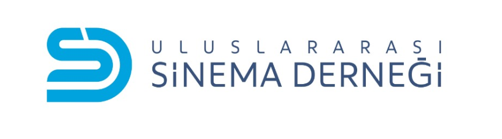 II. KORKUT ATA TÜRK DÜNYASI FİLM FESTİVALİBELGESEL FİLM YARIŞMASI YönetmelikAMAÇUluslararası Sinema Derneği tarafından gerçekleştirilmekte olan II. Korkut Ata Türk Dünyası Film Festivali çerçevesinde, Türk ülkelerini ortak kültür değerleri etrafında buluşturmak, kaynaştırmak, ortak tarih, kültür ve birlik şuuru oluşturmak, Avrasya coğrafyasına yayılmış çağdaş Türk ülkelerinin kültür ve medeniyetinin belgesel sinema yoluyla yansıtılmasına, bu ülkelerde belgesel sinema alanında çalışan genç yapımcı ve yönetmenlerin yeni eserler üretmesini desteklemek ve üretilen nitelikli belgesel sinema ürünlerinin tanıtılmasına hizmet etmek amaçlarıyla Belgesel Film Yarışması düzenlenmiş bulunmaktadır.YARIŞMA TARİHLERİII. Korkut Ata Türk Dünyası Film Festivali Belgesel Film Yarışması,1–5 Kasım 2022 tarihleri arasında Bursa’da düzenlenecektir.Yarışmaya son başvuru tarihi: 5 Eylül 2022KATILIM KOŞULLARIBelgesel Film Yarışmasına 1 Ocak 2019 tarihinden sonra tamamlanmış belgesel filmler müracaat edebilir. Yarışmaya Türk Devletleri Teşkilatı’na üye ülkeler ile Avrasya coğrafyasında yer alan ülkelerin herhangi birinden, ağırlıklı olarak Türkçe ya da Türkçenin bir lehçesinde çekilmiş belgesel yapımlar müracaat edebilir. Sözsüz–diyalogsuz yapımlar için Türk soylu / dilli sanatçılar tarafından üretilmiş olması yeterlidir.  Yarışmaya katılacak olan filmlerin süresi minimum 25 dakika uzunlukta olmalıdır. Yarışmaya katılmak için filmin yasal haklarını elinde bulunduran yapımcının müracaat etmesi gerekmektedir.Daha önce ulusal ya da uluslararası yarışmalara katılmış ya da bu yarışmalardan ödül almış olmak, II. Korkut Ata Türk Dünyası Film Festivali Belgesel Film Yarışması’na müracaat etmek için engel değildir. Ancak I. Korkut Ata Türk Dünyası Film Festivali’ne başvurmuş veya katılmış olan filmler, yarışmalı bölüme katılamazlar. Daha önce ulusal veya yerel televizyon kanallarında gösterilmiş, internet üzerinden dijital platformlarda (Pay TV, IP TV, VoD) veya YouTube, Vimeo vs. gibi çevrimiçi video paylaşım mecralarında umuma açık bir şekilde yayınlanmış ya da yayınlanmakta olan veya DVD/Bluray baskıları çıkmış olan yapımlar yarışmaya müracaat edemez. Yarışmaya müracaat etmek isteyenlerin II. Korkut Ata Türk Dünyası Film Festivali resmi web sitesinde (www.korkutatafilmfestivali.com) bulunan çevrimiçi başvuru formunu eksiksiz olarak doldurmaları gerekmektedir. Seçici Kurul tarafından değerlendirilerek yarışmaya katılmaya hak kazanan filmler, festivalin resmi internet sitesinde ve medya aracılığıyla duyurulur. Yarışmaya seçilemeyen filmlerin eser sahiplerine herhangi bir iletişim yoluyla bilgi verilmeyecektir. Festival yönetimi, yarışmaya seçilen belgesel filmden en çok üç (3) dakikalık bir bölümü, tanıtım amaçlı olmak koşuluyla kullanma hakkına sahiptir. Yarışmaya seçilen belgesel filmlerin ilanından sonra eser sahipleri filmlerini festivalden çekemezler. Başvuru yapan her eser sahibi bu maddeyi kabul etmiş sayılır. Ön elemeyi geçerek yarışmaya katılmaya hak kazanan filmlerin eser sahipleri, isimlerinin açıklanmasından sonra beş (5) gün içinde, 1. 	Filmin Quicktime, MP4 ya da MOV formatında en az 1920x1080 kopyasını 2. 	Filmden en az 5 adet yüksek çözünürlüklü JPG formatında fotoğrafı 4.	Yönetmenin yüksek çözünürlükteki bir adet fotoğrafını5.	Filmin künyesi ve Türkçe ve İngilizce olmak üzere iki ayrı özetini (en fazla 50 kelime) 6.		Tanıtım amaçlı kullanılmak üzere filme ait fragman ve teaser’larını korkutatafilmfestivalibasvuru@gmail.com adresine iletmek durumundadır. 7.	Filmin afişleri ile birlikte yüksek çözünürlükte dijital ortamda örneğini, yönetmenin Türkçe ve İngilizce kısa biyografisini (en fazla 100 kelime) korkutatafilmfestivalibaşvuru@gmail.com adresine ulaştırması gerekmektedir. JÜRİJürilerin belirlenmesi festival yönetiminin takdirindedir. Festival yönetimi ön jüri ve ana jüri üyelerini festival yönetimi içinden, sinema yazarlarından, akademisyenlerden, sektör temsilcilerinden, diğer sanat uzmanlarından, film festivallerinin yöneticilerinden ve sinema konusunda yetkin olduğuna inandığı uluslararası isimler arasından seçebilir. Ön Seçici Kurul en az üç (3) en çok (5) üyeden oluşur.Ana Jüri en az 5 (beş) en çok 7 (yedi) üyeden oluşur. Ana Jüri Başkanı, festival yönetimi tarafından belirlenir. Ön Seçici Kurul değerlendirmesi ile en çok onbeş (15) film yarışmaya aday gösterilebilir. Jürilerin isimleri festival basın toplantısında ve festivale ait mecralarda ilan edilir. Festival yönetimi, yönetmelik işleyişine yardımcı olmak üzere, oy hakkı bulunmayan bir gözlemciyi jüri toplantılarında görevlendirebilir. DEĞERLENDİRMEYarışmaya seçilen filmler tek kategoride (belgesel) değerlendirilir ve ödüllendirilir.Yarışma filmlerinin değerlendirmesi, Belgesel Film Yarışması Ana Jüri üyeleri tarafından yapılır. Yarışma Jürisi, En İyi Belgesel birincilik ödülü, En İyi Belgesel ikincilik ödülü, En İyi Belgesel üçüncülük ödülünü değerlendirmelerini yarışmaya seçilen tüm filmleri seyrederek belirler.Jüri, festival resmi ödül listesi haricinde gerekli gördüğünde Jüri Özel Ödülü ihdas edebilir. Jüri üyeleri yarışmaya katılan tüm filmleri seyretmekle yükümlüdür. Jüri üyeleri filmleri festival yönetiminin belirleyeceği tarihlerde ve salonlarda toplu olarak izler. Jüri üyeleri, filmlere ilişkin görüşlerini ve ödül alan filmleri jüri değerlendirme toplantısı haricinde, hiçbir koşulda ve hiçbir şahısla paylaşamaz. Jüri kararları, jüri toplantısı sonunda tüm üyelerin imzasının bulunduğu tutanağın festival yönetimine teslim edilmesi ile resmileşir. ÖDÜLLEREn İyi Belgesel 1.’lik Ödülü  Turna Kuşu heykelciğiEn İyi Belgesel 2.’lik Ödülü  Turna Kuşu heykelciği  En İyi Belgesel 3.’lük Ödülü  Turna Kuşu heykelciği ÖZEL MADDELERFestivalde gösterimi yapılan filmlerin sahiplerine ayrıca gösterim ücreti ödenmez. Ödül kazanan filmin ekibi, ödül törenine katılmakla yükümlüdür. Başvuru sürecinde istenen bilgi ve belgeleri eksiksiz bir şekilde festival ofisine ulaştırmayan filmlerin başvuruları kabul edilmez. Festival yönetimi, yarışmaya seçilen ancak teknik şartları sağlayamayan belgesel filmleri yarışma dışı bırakma hakkına sahiptir. Seçici Kurulun ön elemesinden geçerek yarışmaya katılmaya hak kazanan filmlerin kopyaları, Uluslararası Sinema Derneği’nin arşivinde, gerektiğinde ticari amaç taşımaksızın, eğitim ve araştırma amacıyla ilgililerin hizmetine sunulabilir.  Festivale müracaat eden eser sahipleri, Korkut Ata Türk Dünyası Film Festivali başvuru yönetmeliğinde yazılan hüküm ve maddeleri kabul etmiş sayılır. Festival yönetimi, önceden haber vermeksizin bu yönetmelik hükümlerinde gerekli görülen değişikliği yapma hakkını saklı tutar.Bu yönetmelik haricinde kalan konularda karar verme yetkisi Korkut Ata Türk Dünyası Film Festivali Danışma ve Yönetim Kuruluna aittir.